Directions for Responding to NOFA’s and On-Line SubmittalTIMELINE FOR NOFA:September 14, 2022	NOFA OpenSeptember 20, 2022 	Pre-Proposal Conference virtually via Microsoft Teams 12:00pm – 2:00pmSeptember 28, 2022 	Questions due by 5:00pm to Connie White, cwhite@atlantaregional.orgOctober 3, 2022	Questions and answers posted to ARC website by 5:00pmOctober 14, 2022	Proposals due by 5:00pm, submitted via ARC websiteOctober 21, 2022	Award Announcement by 5:00pm* Microsoft Teams link for the Pre-Proposal Conference can be found in the NOFA Go to ARC website to download the documents at  and  save the documents on your computerPlease read the NOFA in its entirety2. Attend the Pre-Proposal Conference to have any questions addressed and/or submit       questions via email to Connie White at cwhite@atlantaregional.org4. To view all questions and answers asked at Pre-Proposal Conference and via email, please go to the Atlanta Regional Commission website procurement page where they will be listed at 5. The following documents must be completed fully and returned for a submittal to be      considered complete:Applicant Transmittal Cover Page – Includes contact information, charts, checklist of items required, and signature requirement. Fill it out completely and have it signed by the individual in your organization who is authorized to execute contracts. Proposal Response Template – All questions must be answered in the template. All answers to questions are to be brief and to the point. There are character limits for each question, and it will not allow answers to exceed a character limit.Financial Components Workbook - Ensure that the Budget Narrative, Budget Summary, Project Information and Unit Cost Methodology (UCM) two tab (Personnel and Support) excel sheet6.     Ensure that you have all the checklist attachments required.NOFA Submission InstructionsOnce you are ready to submit your NOFA proposal, make sure all the documents you are submitting (all of the required templates as well as required attachments mentioned in the NOFA) are in a single folder.To Zip that folder:Right click on the folder with all of your documentsSelect your zipping tool (i.e. 7-Zip) and select add to archive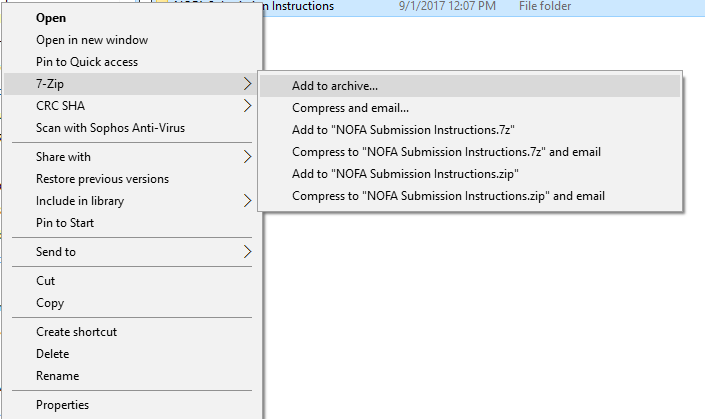 In the window that pops up, press OK at bottom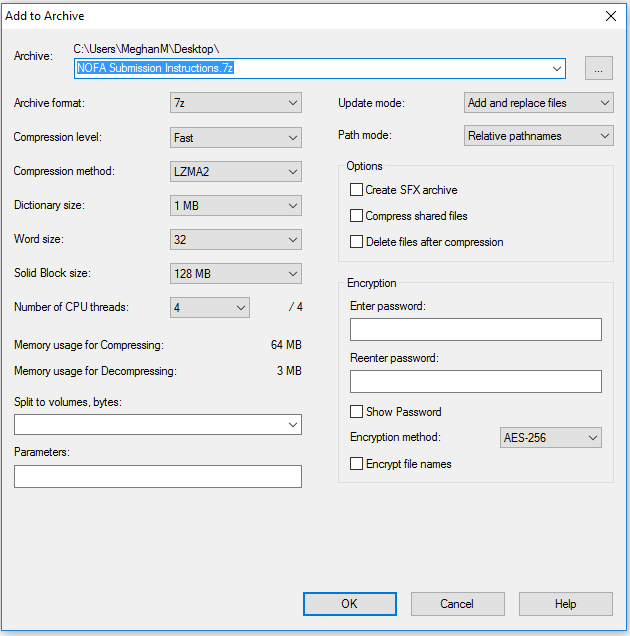 The file should now be saved as a compressed file. 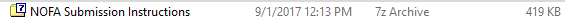 To submit your proposal, go to the ARC website’s procurement page at: https://atlantaregional.org/procurement/The online form will be on this page. Click on the Submission Form underneath the posting for the NOFA.Fill out the information on the form and attach your zipped files. Click Submit.You will receive an email confirming receipt of your submission.